MODELLO DI PIANO BUSINESS DI UNA PAGINA	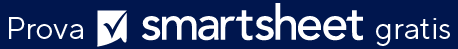 1-2 FRASI AL MASSIMO PER RISPOSTA1-2 FRASI AL MASSIMO PER RISPOSTA1-2 FRASI AL MASSIMO PER RISPOSTA1-2 FRASI AL MASSIMO PER RISPOSTA1-2 FRASI AL MASSIMO PER RISPOSTACOSA + COME + CHICOSA
facciamo?COSA
facciamo?COSA + COME + CHICOME
lo facciamo? COME
lo facciamo? COSA + COME + CHICHI
serviamo?CHI
serviamo?PERCHÉDEFINISCI IL PROBLEMA DEL CLIENTEDEFINISCI IL PROBLEMA DEL CLIENTEPERCHÉDEFINISCI LA SOLUZIONE FORNITADEFINISCI LA SOLUZIONE FORNITARICAVISTRATEGIE DI PREZZI + FATTURAZIONESTRATEGIE DI PREZZI + FATTURAZIONERICAVIFLUSSI DI ENTRATEFLUSSI DI ENTRATEMARKETINGSTRATEGIA DI COPERTURA DEI CLIENTISTRATEGIA DI COPERTURA DEI CLIENTIMARKETINGSTRATEGIA DI GENERAZIONE REFERRALSTRATEGIA DI GENERAZIONE REFERRALCONCORRENZACONCORRENTI PRINCIPALICONCORRENTI PRINCIPALICONCORRENZAIL NOSTRO VANTAGGIO COMPETITIVOIL NOSTRO VANTAGGIO COMPETITIVOMETRICHEINDICATORE DI MILESTONE DI SUCCESSO 1INDICATORE DI MILESTONE DI SUCCESSO 1METRICHEINDICATORE DI MILESTONE DI SUCCESSO 2INDICATORE DI MILESTONE DI SUCCESSO 2ANALISI SITUAZIONALE (SWOT)FATTORI INTERNIFATTORI INTERNIFATTORI INTERNIFATTORI INTERNIFATTORI INTERNIFATTORI INTERNIFATTORI INTERNIANALISI SITUAZIONALE (SWOT)PUNTI DI FORZA (+)PUNTI DI FORZA (+)PUNTI DI FORZA (+)PUNTI DI FORZA (+)PUNTI DEBOLI (-)PUNTI DEBOLI (-)ANALISI SITUAZIONALE (SWOT)ANALISI SITUAZIONALE (SWOT)ANALISI SITUAZIONALE (SWOT)ANALISI SITUAZIONALE (SWOT)ANALISI SITUAZIONALE (SWOT)FATTORI ESTERNIFATTORI ESTERNIFATTORI ESTERNIFATTORI ESTERNIFATTORI ESTERNIFATTORI ESTERNIFATTORI ESTERNIANALISI SITUAZIONALE (SWOT)OPPORTUNITÀ (+)OPPORTUNITÀ (+)OPPORTUNITÀ (+)OPPORTUNITÀ (+)MINACCE (-)MINACCE (-)ANALISI SITUAZIONALE (SWOT)ANALISI SITUAZIONALE (SWOT)ANALISI SITUAZIONALE (SWOT)ANALISI SITUAZIONALE (SWOT)DICHIARAZIONE DI NON RESPONSABILITÀQualsiasi articolo, modello o informazione sono forniti da Smartsheet sul sito web solo come riferimento. Pur adoperandoci a mantenere le informazioni aggiornate e corrette, non offriamo alcuna garanzia o dichiarazione di alcun tipo, esplicita o implicita, relativamente alla completezza, l’accuratezza, l’affidabilità, l’idoneità o la disponibilità rispetto al sito web o le informazioni, gli articoli, i modelli o della relativa grafica contenuti nel sito. Qualsiasi affidamento si faccia su tali informazioni, è pertanto strettamente a proprio rischio.